Example of best–worst scaling questions used in this study.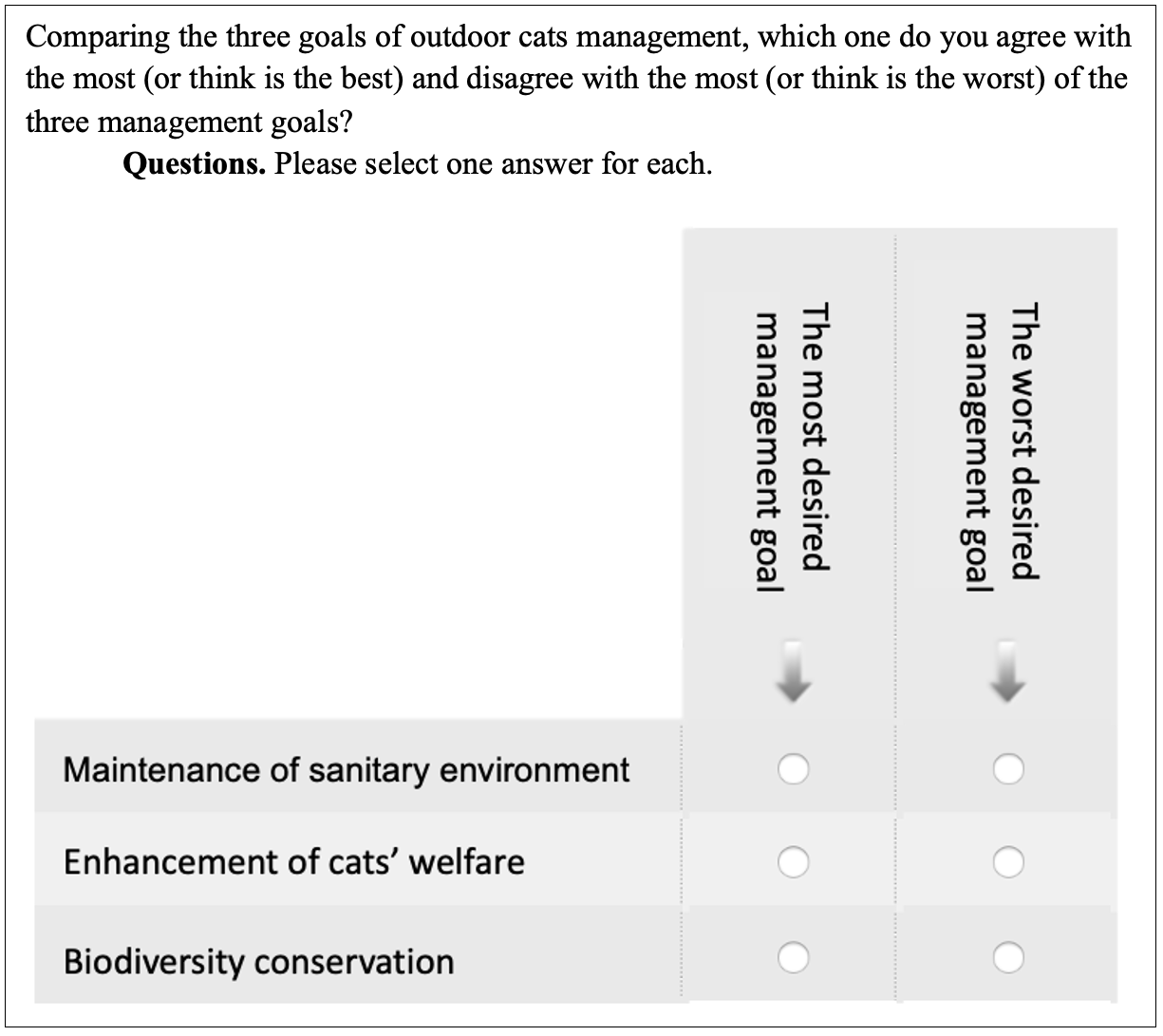 